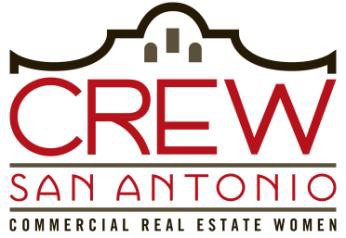                         CREW SAN ANTONIO                             Scholarship Application                                  2019 CREW Leadership SummitApplication deadline is Thursday, May 9th by 5:00 PM CSTThe CREW San Antonio will award up to six (6) partial scholarships to cover the costs, including registration, as approved by the Board, to board members interested in moving into a President Elect position within the next three (3) years or those who are actively serving on a committee that may want to move into a Director role on the Board.  Leadership Summit is in Kansas City, MO.To be eligible for a CREW National Convention Scholarship, the following guidelines must be followed:Must be an active member of CREW San Antonio, 2019, with a desire to move into the move into a Board position or President Elect position within the next three (3) years, or actively serving on a committee that may want to move into a Director role on the Board.   	The CREW Leadership Summit begins on Thursday, June 6th at 8:00 am thru Friday June 7th and ends at 5:00 pm, which occurs during a regular work week. The applicant shall be responsible for securing the necessary leave time for their place of employment prior to submitting a scholarship application. 	Scholarship recipients are required to attend each and every session of the Conference in its entirety. No exceptions will be made. The recipient may be responsible for returning the scholarship proceeds if this requirement is not met. 	Scholarship recipients are to exhibit professional behavior throughout the conference, as you are representing the CREW San Antonio Chapter.I have read and understood the above guidelines.Applicant Name	Applicant SignatureInstructions for submitting an application: 	Sign the Guidelines page indicating you understand and agree to the guidelines. 	Complete the Scholarship Application form (attached) 	Email the entire application to Katherine Howe Frilot,  San Antonio President, at Katherine.L.Howe@wellsfargo.com (Incomplete application packets will not be considered)Name:  	Last	FirstPhone Number: 		Employer:  	E-Mail Address:Will your company cover the full cost of leadership summit?     	No	 	Yes***Please note that partial scholarships in the amount of $500 are being awarded. Please answer the following question and sign:Are you (the applicant), or is your employer, willing to pay for the remaining portion of the CREW Leadership Summit fees and additional expenditures associated with the Summit (including, but not limited to, airfare, hotel, transportation, meals, etc.)?No    	Yes  	Applicant’s signature:Have you previously attended a CREW Leadership Summit?	No  		Yes  	 ,If yes, when:  	.Describe why you are considering moving into the President Elect/President position of CREW San Antonio or why you want to serve on the Board.Why do you deserve a scholarship to attend the CREW Leadership Summit?What do you hope to gain/learn at the CREW Leadership Summit??Add any other information or observations that you feel would be helpful in considering you for the CREW Leadership Summit Scholarship?Scholarship Applicant:To the best of my knowledge, the information presented on this application is complete and true. I understand my application will not be reviewed if it is incomplete.Applicant Signature	Date